              فرم درخواست برگزاري كرسي آزادانديشي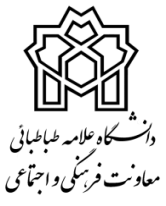 اینجانب.............................................. نماینده واحد فرهنگی ...................................................... ضمن اعلام پايبندي به مفاد آيين‌نامه كرسي‌هاي آزاد انديشي و رعايت موارد زير از معاونت فرهنگی و اجتماعی دانشگاه علامه طباطبائی درخواست دارد مجوز لازم براساس آيين‌نامه كرسي‌هاي آزاد انديشي را براي برگزاري كرسي صادر نمايد.رعايت احترام و حرمت اشخاص حقيقي و حقوقي و پرهيز از هرگونه تهمت و افتراحفظ وحدت ملي و احترام به حقوق و كرامت مذاهب و قوميت‌ها             استفاده از اطلاعات و منابع علمی موثقعدم استناد به مطالبي كه انتشار آنها داراي منع قانوني است                   رعايت زمانبندي از پيش تعيين شدههمكاري با مسئولين دانشگاه در انجام فعاليت                                    همكاري در تأمين امنيت دانشگاه و حفظ آرامش دانشجويانجزئيات برنامه:سطح برنامه:    رشته         دانشکده‌ای          دانشگاهی         منطقه‌ای-استانی           ملینوع کرسی درخواستی:  علمی   سیاسی   مذهبی  اجتماعی    سایر(با ذکر عنوان).............................نوع برگزاری: گفتگوی آزاد دانشجویی مناظره اساتید مناظره دانشجویی میزگرد دانشجویی  ارائه همراه با پرسش و پاسخ کرسی مکتوب  کرسی گفتگو(نقد) پیرامون فیلم، مستند، کتاب، مقاله و یا....    جلسات مطالبه گری از مسئولین      گفتگوهای غیررسمی     الگوهای ترکیبیموضوع كرسي آزاد انديشي: ....................................................................................الف: محور يا سوال اصلي: ...............................................................................................................................................................................ب: محورها يا سوالات فرعي: ....................................................................................................................................................................................................................................................................................................................................................................................................................................................................................  3. مسئول اجرائی برنامه: ....................................................................... شماره تماس: ..............................................تاريخ پیشنهادی اجراي کرسی: روز ........... ماه ......... سال........... زمان پیشنهادی اجراي برنامه: از ساعت ......... لغايت .......... محل پیشنهادی اجراي برنامه: .....................................مجري کارشناس پیشنهادی: خانم/ آقای...................................سمت: ............................................... سطح تحصیلات: ...........................................اسامي صاحبنظران پيشنهادي: 1-8 :خانم/ آقای...........................................................سمت: ............................................... سطح تحصیلات: ...........................................2-8: خانم/ آقای...........................................................سمت: ............................................... سطح تحصیلات: ...........................................درصورتی که قالب انتخابی شما مناظره و یا میزگرد می باشد موارد زیر را تکمیل فرمایید.*اسامی طرفین مناظره پس از فراخوان کرسی و ثبت نام به دبیرخانه اعلام خواهد شد اسامي موافقين پیشنهادی: 1-9 : خانم/ آقای...........................................................سمت: ............................................... سطح تحصیلات: ...........................................2-9 :  خانم/ آقای...........................................................سمت: ............................................... سطح تحصیلات: ...........................................اسامي منتقدين پيشنهادي: 1-10 :خانم/ آقای...........................................................سمت: ............................................... سطح تحصیلات: ...........................................2-10: خانم/ آقای...........................................................سمت: ............................................... سطح تحصیلات: ...........................................*  نظر به اینکه صدور مجوز کرسی های آزاد اندیشی در هیات نظارت دانشگاه صورت می پذیرد. لذا می بایست درخواست کننده رزومه تمامی مدعوین پیشنهادی را جهت دریافت تایید همراه با فرم درخواست کرسی به دبیرخانه ارسال نماید.شرح هزینه های برنامه:هدایای موافقین و موافقین پیشنهادی: .......................................................... هدیه کارشناس مجری برنامه: .................................................... هدیه صاحب نظر پیشنهادی: ......................................................... سایر با ذکر عنوان: ....................................................مستندسازی:  عکاسی:.................................... (ریال) فیلمبرداری: ......................................(ریال) تهیه کلیپ: ................................... (ریال)*کمیته برگزاری کرسی ها اختیار دارد پس از بررسی هزینه های پیشنهادی اعمال نظر نموده و یا نوع هدیه را نیز تعیین نماید. * بسته به نوع برگزاری کرسی در صورتی که تعداد ثبت نام کنندگان کرسی بیش از 2 نفر هستند اسامی افراد مازاد را در کادر توضیحات وارد نمایید.توضیحات:توضیحات:تبلیغات و مستندسازی:              بنر       پوستر       پیامک           تعداد:    اندازه:پذیرائی:هزینه درخواستی مازاد                           ریز موارد.هزینه درخواستی مازاد                           ریز موارد.امضاء درخواست کنندهشماره تلفن همراه امضاء درخواست کنندهشماره تلفن همراه امضاء کارشناس دبیرخانهمبلغ: نتیجه بررسی کمیته برگزاری کرسی آزاد اندیشی:.....................................................................................................................................................................................................................................پیشنهاد برگزاری کرسی تایید شد                                                        پیشنهاد برگزاری کرسی تایید نشد 	               نتیجه بررسی کمیته برگزاری کرسی آزاد اندیشی:.....................................................................................................................................................................................................................................پیشنهاد برگزاری کرسی تایید شد                                                        پیشنهاد برگزاری کرسی تایید نشد 	               نتیجه بررسی کمیته برگزاری کرسی آزاد اندیشی:.....................................................................................................................................................................................................................................پیشنهاد برگزاری کرسی تایید شد                                                        پیشنهاد برگزاری کرسی تایید نشد 	               نتیجه بررسی کمیته برگزاری کرسی آزاد اندیشی:.....................................................................................................................................................................................................................................پیشنهاد برگزاری کرسی تایید شد                                                        پیشنهاد برگزاری کرسی تایید نشد 	               نتیجه بررسی کمیته برگزاری کرسی آزاد اندیشی:.....................................................................................................................................................................................................................................پیشنهاد برگزاری کرسی تایید شد                                                        پیشنهاد برگزاری کرسی تایید نشد 	               برگ درخواست تنخواه مالیبرگ درخواست تنخواه مالیبرگ درخواست تنخواه مالیبرگ درخواست تنخواه مالیبرگ درخواست تنخواه مالیمدیر فرهنگی دانشگاهموافقت می شود با مبلغ:مسئول مالی معاونت فرهنگی و اجتماعیاز محل اعتبارات:مسئول مالی معاونت فرهنگی و اجتماعیاز محل اعتبارات:معاون فرهنگی و اجتماعی دانشگاهموافقت می شود با مبلغ:معاون فرهنگی و اجتماعی دانشگاهموافقت می شود با مبلغ:رونوشت به پشتیبانی:رونوشت به پشتیبانی:رونوشت به پشتیبانی:رونوشت به پشتیبانی:رونوشت به پشتیبانی:اطلاع رسانی به موقع  به مدیریت برنامه‌ریزی و نظارت راهبردی(4 روز کاری قبل از برگزاری):  بلی   	خیراطلاع رسانی به موقع  به مدیریت برنامه‌ریزی و نظارت راهبردی(4 روز کاری قبل از برگزاری):  بلی   	خیراطلاع رسانی به موقع  به مدیریت برنامه‌ریزی و نظارت راهبردی(4 روز کاری قبل از برگزاری):  بلی   	خیراطلاع رسانی به موقع  به مدیریت برنامه‌ریزی و نظارت راهبردی(4 روز کاری قبل از برگزاری):  بلی   	خیراطلاع رسانی به موقع  به مدیریت برنامه‌ریزی و نظارت راهبردی(4 روز کاری قبل از برگزاری):  بلی   	خیر